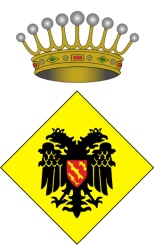 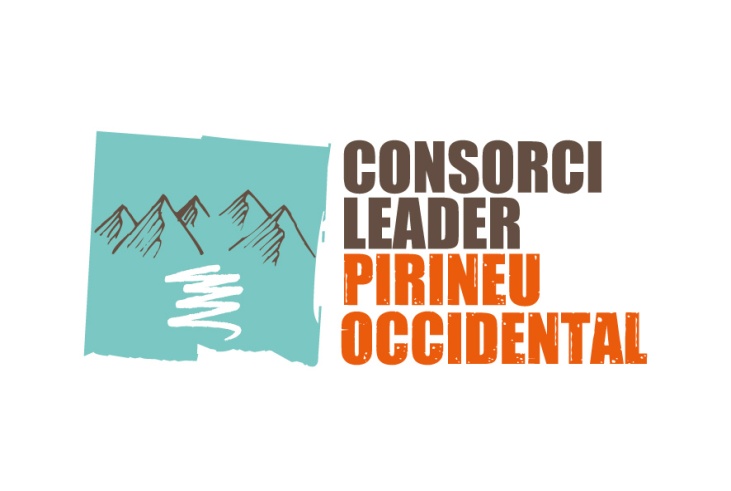 SOL·LICITUD D’ÚS AULA DE CUINA “EL LEADER GASTRONÒMIC”DADES DE L’ENTITAT SOL·LICITANT : NOM         ADREÇA         POBLACIÓ                                                                         CP        TELÈFON                                                          E-mail        NIF/DNI          DADES  DEL REPRESENTANT  I/O PERSONA DE CONTACTE:NOM I COGNOMS                                                                   TELÈFON       E-mail         DADES DE L’ACTIVITAT :NOM DE L´ACTE       DATA DE L´ACTE       MATÍ                                  TARDA                                 TOT EL DIA      ÚS DE L’ACTE:FORMATIU                        O        COMERCIAL          AMB ÚS DE CUINA       SENSE ÚS DE CUINA      Caldrà deixar l’aula i la cuina netes i amb el materials endreçats després de cada sessió.El preu acordat s’abonarà prèviament.Veure condicions d’ús de la sol·licitud a l’altra cara del full.  He llegit i accepto les condicions de la cessió:                     Signatura del sol·licitant                                                      Data     _____________________________________________________________________________A omplir pel CONSORCI LEADER PIRINEU OCCIDENTAL:                                                                  AUTORITZACIÓ                                                                                        NO AUTORITZACIÓ   CONDICIONS GENERALS D’ÚS:Podran fer ús de l’Aula de Cuina “El Leader Gastronòmic” TOTHOM qui vulgui oferir formació o promoció relacionada amb la gastronomia i les produccions locals de les nostres comarques (empreses, autònoms, particulars, entitats publiques o privades, etc…) o en segon lloc altres temàtiques d’interès sempre i quan els seus objectius no contradiguin la filosofia del Consorci Leader Pirineu Occidental com a Grup d’Acció Local a les nostres comarques (Alta Ribagorça, Pallars Jussà, Pallars Sobirà i Val d’Aran), i que l’activitat sol·licitada sigui compatible amb l’equipament de l’espai.  La sol·licitud d’ús de l’Aula s’haurà de presentar per escrit i adreçada a info@leaderpirineuoccidental.cat, o bé, presencialment a les nostres oficines mitjançant aquest model degudament complimentat i signat, i com a mínim 10 dies abans de la data prevista de l’acte sol·licitat. El Consorci podrà demanar l’ampliació de la informació aportada en el cas que ho consideri necessari.   Després de cada sessió caldrà deixar l’aula i la cuina netes, i amb el materials endreçats al seu lloc.La capacitat màxima de l’Aula és de 24 persones.En cas de patir alguna incidència amb l’ús dels materials o equipaments de l’Aula, caldrà comunicar-ho immediatament al Consorci Leader Pirineu Occidental. Els danys derivats dels mals usos aniran a càrrec de l’usuari.El Consorci i/o l’Ajuntament de Sort revisarà periòdicament l’estat dels materials/equipaments de l’Aula, i es reserva el dret d’anul·lar aquest servei en qualsevol moment, si el resultat de la revisió no és prou satisfactori. Per tant, el mal ús d’un sol usuari pot condicionar el futur ús de la resta d’interessats.  El Consorci i/o l’Ajuntament de Sort pot revocar l’autorització a qualsevol usuari que no sigui respectuós amb aquest espai, els seus equipaments i/o la seva filosofia de servei formatiu i/o de promoció i desenvolupament local.www.leaderpirineuoccidental.cat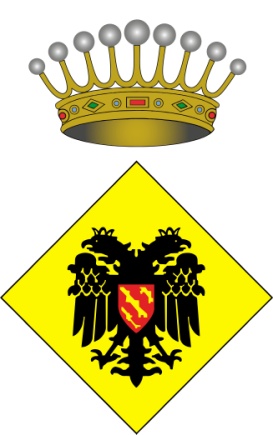 